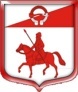 Администрация муниципального образованияСтаропольское сельское поселениеСланцевского муниципального района Ленинградской областиП О С Т А Н О В Л Е Н И Е20.01.2023                                                                                                      № 08–пО ПОРЯДКЕ ФИНАНСИРОВАНИЯ МЕРОПРИЯТИЙ ПО УЛУЧШЕНИЮ УСЛОВИЙ И ОХРАНЕ ТРУДА ЗА СЧЕТ СРЕДСТВ БЮДЖЕТА МУНИЦИПАЛЬНОГО ОБРАЗОВАНИЯ  СТАРОПОЛЬСКОЕ СЕЛЬСКОЕ ПОСЕЛЕНИЕРуководствуясь статьей 225 Трудового кодекса Российской Федерации, Федеральным законом от 06.10.2003 № 131-ФЗ «Об общих принципах организации местного самоуправления в Российской Федерации», приказом Министерства труда и социальной защиты Российской Федерации от 29.10.2021 № 771н «Об утверждении	Примерного	перечня	ежегодно	реализуемых	работодателем мероприятий по улучшению условий и охраны труда, ликвидации или снижению уровней профессиональных рисков либо недопущению повышения их уровней» и Уставом	муниципального       образования	Старопольского сельского поселения Сланцевского муниципального района Ленинградской области  постановляет: 1. Утвердить Порядок финансирования мероприятий по улучшению условий и охране труда за счет средств бюджета муниципального образования Старопольское сельское поселение  (далее - Порядок) (прилагается).2. Установить, что утвержденный настоящим Постановлением Порядок применяется к регулируемым бюджетным правоотношениям с учетом положений статьи 83 Бюджетного кодекса Российской Федерации.             3. Опубликовать данное постановление в приложении к газете «Знамя труда» и разместить на сайте администрации Старопольского сельского поселения.4. Настоящее постановление вступает в силу со дня его официального опубликования.5. Контроль за исполнением постановления оставляю за собой.Глава администрацииСтаропольского сельского поселения                                              Н.В.РедченкоУтвержден Постановлением администрацииот  20.01.2023 г. № 08-пПОРЯДОК финансирования мероприятий по улучшениюусловий и охране труда за счет средств бюджета муниципального образованияСтаропольское сельское поселение 1. НастоящийПорядокфинансированиямероприятийпоулучшениюусловий и охране труда за счет средств бюджета муниципального образования Старопольского сельского поселения (далее - Порядок) разработан в соответствии со статьей 225 Трудового кодекса Российской Федерации, устанавливает порядок финансирования мероприятий по улучшению условий и охране труда за счет средств бюджета муниципального образования Старопольского сельского поселения и распространяется на муниципальные учреждения, финансируемые из средств местного бюджета (далее - муниципальные учреждения).              2. Финансирование мероприятий по улучшению условий и охране труда муниципальных	учреждений	осуществляется	за	счет	средств бюджета муниципального образования Старопольское сельское поселение, добровольных взносов организаций и физических лиц, а также за счет средств внебюджетных источников.          3. Финансирование мероприятий по улучшению условий и охраны труда работодателями осуществляется по утвержденной смете, которая составляется  с учетом разработанных мероприятий по улучшению условий и охране труда работающих.3.1. Перечень мероприятий по улучшению условий и охраны труда, ликвидации или снижению уровней профессиональных рисков либо недопущению повышения их уровней:1) проведение специальной оценки условий труда, выявления и оценки опасностей, оценки уровней профессиональных рисков, реализация мер, разработанных по результатам их проведения;2) внедрение систем (устройств) автоматического и дистанционного управления	и	регулирования	производственным	оборудованием, технологическими процессами, подъемными и транспортными устройствами;3) приобретение и монтаж средств сигнализации о нарушении штатного функционирования	производственного	оборудования,	средств	аварийной остановки, а также устройств, позволяющих исключить возникновение опасных ситуаций при полном или частичном прекращении энергоснабжения и последующем его восстановлении;34) устройство ограждений элементов производственного оборудования, защищающих от воздействия движущихся частей, а также разлетающихся предметов, включая наличие фиксаторов, блокировок, герметизирующих и других элементов;5) устройство новых и (или) модернизация имеющихся средств коллективной защиты работников от воздействия опасных и вредных производственных факторов;6) нанесение на производственное оборудование, органы управления и контроля, элементы конструкций, коммуникаций и на другие объекты сигнальных цветов и разметки, знаков безопасности;7) внедрение систем автоматического контроля уровней опасных и вредных производственных факторов на рабочих местах;8)	внедрение	и	(или)	модернизация	технических	устройств	и приспособлений,	обеспечивающих	защиту      работников      от      поражения электрическим током;9) установка предохранительных, защитных и сигнализирующих устройств (приспособлений) в целях обеспечения безопасной эксплуатации и аварийной защиты паровых, водяных, газовых, кислотных, щелочных, расплавных и других производственных коммуникаций, оборудования и сооружений;10) механизация и автоматизация технологических операций (процессов), связанных с хранением, перемещением (транспортированием), заполнением и опорожнением передвижных и стационарных резервуаров (сосудов) с ядовитыми, агрессивными,	легковоспламеняющимися	и	горючими	жидкостями, используемыми в производстве;11) механизация работ при складировании и транспортировании сырья, готовой продукции и отходов производства;12) механизация уборки производственных помещений, своевременное удаление и обезвреживание отходов производства, являющихся источниками опасных и вредных производственных факторов, очистки воздуховодов и вентиляционных установок, осветительной арматуры, окон, фрамуг, световых фонарей;13) модернизация оборудования (его реконструкция, замена), а также технологических процессов на рабочих местах с целью исключения или снижения до допустимых уровней воздействия вредных и (или) опасных производственных факторов;14) устройство новых и реконструкция имеющихся отопительных и вентиляционных систем в производственных и бытовых помещениях, тепловых и воздушных завес, аспирационных и пылегазоулавливающих установок, установок дезинфекции, аэрирования, кондиционирования воздуха с целью обеспечения теплового режима и микроклимата, чистоты воздушной среды в рабочей и обслуживаемых зонах помещений, соответствующего нормативным требованиям;15) обеспечение естественного и искусственного освещения на рабочих местах, в бытовых помещениях, местах прохода работников;416)	устройство	новых	и	(или)	реконструкция	имеющихся	мест организованного отдыха, помещений и комнат релаксации, психологической разгрузки, мест обогрева работников, а также укрытий от солнечных лучей и атмосферных	осадков     при     работах	на     открытом	воздухе;	расширение, реконструкция и оснащение санитарно-бытовых помещений;17) приобретение и монтаж установок (автоматов) для обеспечения работников питьевой водой, систем фильтрации (очистки) водопроводной воды;18) обеспечение работников, занятых на работах с вредными или опасными условиями труда, а также на работах, производимых в особых температурных и климатических условиях или связанных с загрязнением, специальной одеждой, специальной	обувью	и	другими	средствами	индивидуальной	защиты, дерматологическими средствами индивидуальной защиты;19) обеспечение хранения средств индивидуальной защиты (далее - СИЗ), а также ухода за ними (своевременная химчистка, стирка, дегазация, дезактивация, дезинфекция, обезвреживание, обеспыливание, сушка), проведение ремонта и замена СИЗ;20) приобретение стендов, тренажеров, наглядных материалов, научно-технической литературы для проведения инструктажей по охране труда, обучения безопасным приемам и методам выполнения работ, оснащение кабинетов (учебных классов) по охране труда компьютерами, теле-, видео-, аудиоаппаратурой, обучающими и тестирующими программами, проведение выставок, конкурсов и смотров по охране труда, тренингов, круглых столов по охране труда;21) проведение обучения по охране труда, в том числе обучения безопасным методам и приемам выполнения работ, обучения по оказанию первой помощи пострадавшим на производстве, обучения по использованию (применению) средств индивидуальной защиты, инструктажей по охране труда, стажировки на рабочем месте (для определенных категорий работников) и проверки знания требований охраны труда;22) приобретение отдельных приборов, устройств, оборудования и (или) комплексов (систем) приборов, устройств, оборудования, непосредственно обеспечивающих проведение обучения по вопросам безопасного ведения работ, в том числе горных работ, и действиям в случае аварии или инцидента на опасном производственном объекте и (или) дистанционную видео- и аудио фиксацию инструктажей, обучения и иных форм подготовки работников по безопасному производству работ, а также хранение результатов такой фиксации;23)	проведение	обязательных	предварительных	и	периодических медицинских осмотров (обследований);24) оборудование по установленным нормам помещения для оказания медицинской помощи и (или) создание санитарных постов с аптечками, укомплектованными набором медицинских изделий для оказания первой помощи; 25) устройство и содержание пешеходных дорог, тротуаров, переходов, тоннелей, галерей на территории организации в целях обеспечения безопасностиработников;26) организация и проведение производственного контроля;527) издание (тиражирование) инструкций, правил (стандартов) по охране труда;28)	перепланировка	размещения	производственного	оборудования, организация рабочих мест с целью обеспечения безопасности работников;29) проектирование и обустройство учебно-тренировочных полигонов для отработки работниками практических навыков безопасного производства работ, в том числе на опасных производственных объектах;30) реализация мероприятий, направленных на развитие физической культуры и спорта в трудовых коллективах, в том числе:- компенсация работникам оплаты занятий спортом в клубах и секциях;- организация и проведение физкультурных и спортивных мероприятий, в том числе мероприятий по внедрению Всероссийского физкультурно-спортивного комплекса «Готов к труду и обороне» (ГТО), включая оплату труда методистов и тренеров, привлекаемых к выполнению указанных мероприятий;- организация и проведение физкультурно-оздоровительных мероприятий (производственной гимнастики, лечебной физической культуры (далее - ЛФК) с работниками, которым по рекомендации лечащего врача и на основании результатов медицинских осмотров показаны занятия ЛФК), включая оплату труда методистов, тренеров, врачей-специалистов, привлекаемых к выполнению указанных мероприятий;- приобретение, содержание и обновление спортивного инвентаря;- устройство новых и (или) реконструкция имеющихся помещений и площадок для занятий спортом;- создание и развитие физкультурно-спортивных клубов, организованных в целяхмассовогопривлечениягражданкзанятиямфизическойкультуройиспортом по месту работы;- содержание помещений для проведения физкультурных, физкультурно-оздоровительных и спортивных мероприятий. Организация и проведение спортивных соревнований и иных физкультурно-оздоровительных и спортивных мероприятий, в том числе, через профсоюзные организации в соответствии с коллективными договорами (отраслевыми соглашениями);31) приобретение систем обеспечения безопасности работ на высоте;32) разработка и приобретение электронных программ документооборота в области охраны труда в электронном виде с использованием электронной подписи или любого другого способа, позволяющего идентифицировать личность работника, в соответствии с законодательством Российской Федерации;33) приобретение приборов, устройств, оборудования и (или) комплексов (систем) приборов, устройств, оборудования, обеспечивающего дистанционную видео-, аудио или иную фиксацию процессов производства работ.3.2. Перечень дополнительных мероприятий по улучшению условий и охраны труда:3.2.1. Расходы компенсационного характера, которые обусловлены работой в неблагоприятных условиях труда, связанные с возмещением вреда пострадавшим6в связи с несчастными случаями на производстве и профессиональными заболеваниями:- дополнительная оплата труда работников, занятых на работах с вредными и (или) опасными условиями труда (статья 147 Трудового кодекса Российской Федерации).3.2.2. Дополнительные социальные гарантии и компенсации, установленные коллективным договорам организации:- оздоровление работника;- иные выплаты на компенсацию условий и охраны труда.4. Работники организации не несут расходов на финансирование мероприятий по улучшению условий и охраны труда.5. Планирование расходов на мероприятия по улучшению условий и охраны труда	в	муниципальных	учреждениях	Старопольского сельского поселения, осуществляется на очередной финансовый год в следующем порядке:- в казенных учреждениях Старопольского сельского поселения - при составлении бюджетной сметы учреждения;- в автономных и бюджетных учреждениях Старопольского сельского поселения - при составлении плана финансово-хозяйственной деятельности учреждения.6. Финансирование мероприятий по улучшению условий и охраны труда осуществляется:- в казенных учреждениях Старопольского сельского поселения - в пределах утвержденной бюджетной сметы учреждения;- в автономных и бюджетных учреждениях Старопольского сельского поселения - в пределах утвержденного плана финансово-хозяйственной деятельности учреждения.